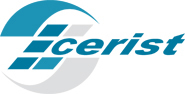 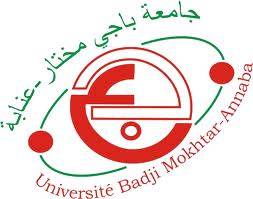 Université Badji Mokhtar. AnnabaAvis aux enseignants, étudiants en post graduation et chercheursDes journées de formation SNDL seront animéesA la faculté de Médecine. Route de ZaâfraniaSalle des actes « BOUSSAHA FAFANI » Le 12 octobre 2014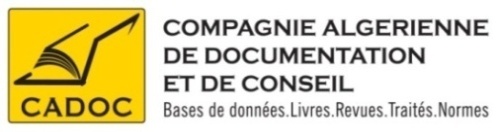 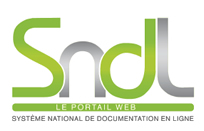 Adresse : 147 Bois des Cars III Dely Ibrahim Alger		Tél:, Mob :(0770) 87 66 38, Fax: (021) 91 03 51   E-mail:  cadoc@cadoc.dz  site web : www.cadoc.dzDateHorairesBases de DonnéesDimanche12-10-201413H00 à 13H30Accueil des participantsDimanche12-10-201413H30 à 14H30MEDLINE Complete 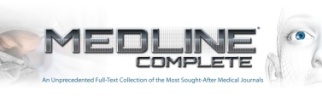 Dentistery and Oral Sciences source Deux bases de données spécialisées 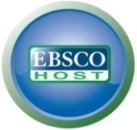 en médecine dont les revues au nombre de 2610  indexées dans Medline sont 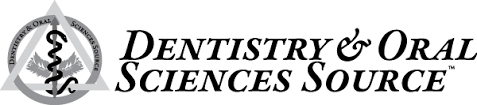 accessible en texte intégraleDimanche12-10-201414H30 à 15H15DYNAMED : Base de données constituée de synthèses et de cours détaillés faites 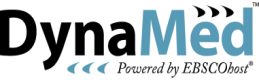 par un comité scientifique à partir de 500 revues américaines et mise à jour quotidiennement.Dimanche12-10-201415h15 à 16H00EM-Premium : Portail Des éditions Elsevier Masson 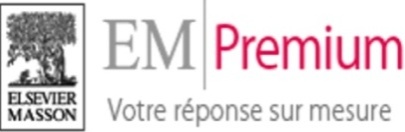 donnant accès au texte intégral des traités EMC Encyclopédies Médico-chirurgicales ainsi qu’un contenu multimédia.